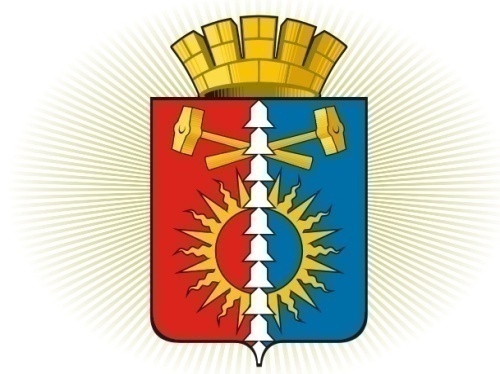 ДУМА ГОРОДСКОГО ОКРУГА ВЕРХНИЙ ТАГИЛШЕСТОЙ СОЗЫВ	Р Е Ш Е Н И Е	  сорок шестое заседание22.06.2020г. № 46/7город Верхний ТагилОб отмене Порядка получения муниципальными служащими, замещающими должности муниципальной службы в органах местного самоуправления городского округа Верхний Тагил, разрешения представителя нанимателя (работодателя) на участие в управлении некоммерческими организациями Федеральным законом от 16 декабря 2019 № 432-ФЗ «О внесении изменений в отдельные законодательные акты Российской Федерации в целях совершенствования законодательства Российской Федерации о противодействии коррупции» предусмотрено, что участие муниципального служащего на безвозмездной основе в управлении некоммерческой организацией (кроме участия в управлении политической партией, органом профессионального союза, в том числе выборным органом первичной профсоюзной организации, созданной в органе местного самоуправления, аппарате избирательной комиссии муниципального образования, участия в съезде (конференции) или общем собрании иной общественной организации, жилищного, жилищно-строительного, гаражного кооперативов, товарищества собственников недвижимости) возможно с разрешения представителя нанимателя, которое получено в порядке, установленном законом субъекта Российской Федерации.В целях реализации предоставленного субъектам Российской Федерации полномочия Законом Свердловской области от 03 марта 2020 № 17-ОЗ «О внесении изменений в Закон Свердловской области «Об особенностях муниципальной службы на территории Свердловской области» изменена статья 10 Закона Свердловской области от 29 октября 2007 № 136-ОЗ «Об особенностях муниципальной службы на территории Свердловской области»: определен порядок получения муниципальным служащим такого разрешения.В соответствии с Законом Свердловской области от 03 марта 2020 № 17-ОЗ «О внесении изменений в Закон Свердловской области «Об особенностях муниципальной службы на территории Свердловской области»,  руководствуясь Уставом городского округа Верхний Тагил, Дума городского округа Верхний ТагилР Е Ш И Л А:1. Решение Думы городского округа Верхний Тагил от 19.10.2017 № 13/4 «Об утверждении Порядка получения муниципальными служащими, замещающими должности муниципальной службы в органах местного самоуправления городского округа Верхний Тагил, разрешения представителя нанимателя (работодателя) на участие в управлении некоммерческими организациями» признать утратившим силу. 2. Настоящее Решение вступает в силу со дня его официального опубликования. 3. Опубликовать настоящее Решение в газете «Кировградские вести» и разместить  на  официальном  сайте  городского  округа  Верхний  Тагил www.go-vtagil.ru и официальном сайте Думы городского округа Верхний Тагил www.duma-vtagil.ru.         4. Контроль за исполнением настоящего Решения возложить на заместителя главы администрации по социальным вопросам (Упорову И.Г.).Верноведущий специалист Думы городского округа Верхний Тагил                                                                                         О.Г. МезенинаПредседатель Думыгородского округа Верхний Тагил  ____подпись_   Е.А.Нехай                     Глава  городского округа                                        Верхний Тагил                                                     ___подпись___   В.Г. Кириченко